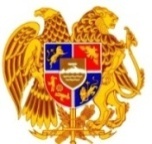   ՀԱՐԿԱԴԻՐ ԿԱՏԱՐՈւՄՆ ԱՊԱՀՈՎՈՂ  ԾԱՌԱՅՈւԹՅՈւՆ   ԵՐԵՎԱՆ ՔԱՂԱՔԻ ԱՎԱՆ, ՆՈՐ ՆՈՐՔ ԵՎ ՔԱՆԱՔԵՌ-ԶԵՅԹՈւՆ ՎԱՐՉԱԿԱՆ ՇՐՋԱՆՆԵՐԻ ԲԱԺԻՆԹիվ  ԵԼ  _________ / 07					              ք.Երևան, Հալաբյան 41ա, Հեռ./060/713-456/_____ /_____ / 2021թ.	          		                     	                 			Էլ.փոստ Avan@harkadir.amՎեներա Կամոյի Նազարյան/ք.Երևան, Մոլդովական փ., 4/1շ., բն.25/ՎՏԲ-Հայաստան բանկ ՓԲԸ/ք.Երևան, Մոսկովյան 35/Կից  Ձեզ է ուղարկվում թիվ 06348019 կատարողական վարույթը կասեցնելու մասին  16.08.2021թ. որոշումը։Միաժամանակ հայտնում ենք, որ համաձայն «Սնանկության մասին» ՀՀ օրենքի 6-րդ հոդվածի 2-րդ մասի՝ Դուք կարող եք պարտապանին սնանկ ճանաչելու վերաբերյալ դիմում ներկայացնել դատարան։ Ձեր կողմից սնանկության դիմում ներկայացվելու դեպքում անհրաժեշտ է կատարողական վարույթը չվերսկսելու դիմումով այդ մասին տեղեկացնել հարկադիր կատարումն  ապահովող ծառայությանը՝ կցելով սնանկության դիմումը դատարան ներկայացված լինելու վերաբերյալ ապացույց։Կատարողական վարույթը կասեցնելու մասին որոշման կայացման օրվանից սկսած 90-օրյա ժամկետում Ձեր կամ այլ անձանց կողմից դատարանին պարտապանի սնանկության դիմում չներկայացվելու դեպքում կատարողական վարույթը կվերսկսվի, և կատարողական գործողությունները կշարունակվեն, բացառությամբ եթե նշված ժամկետում արկադիր կատարումն  ապահովող ծառայությունը ստանա միևնույն պարտապանի գույքի բռնագանձման վերաբերյալ նոր կատարողական թերթ, և հարուցվի նոր կատարողական վարույթ։ Այդ դեպքում նոր կատարողական վարույթը ևս կկասեցվի 90-օրյա ժամկետով, և Ձեր մասնակցությամբ կատարողական վարույթը չի վերսկսվի, քանի դեռ նշված նոր կատարողական վարույթ կասեցված կլինի։Անկախ վերոգրյալից կատարողական վարույթը ցանկացած պահի կարող է վերսկսվել և կարճվել, եթե առկա լինեն «Դատական ակտերի հարկադիր կատրաման մասին» ՀՀ օրենքի 42-րդ հոդվածով նախատեսված հիմքերը։ Կատարողական վարույթը կվերսկսվի նաև այն դեպքում, եթե վերանան կասեցման հիմք հանդիսացած պարտապանի սնանկության հատկանիշները։Ձեր մասնակցությամբ կատարողական վարույթը կասեցնելու մասին որոշումը, ինչպես նաև «Դատական ակտերի հարկադիր կատրաման մասին» ՀՀ օրենքի 37-րդ հոդվածի 8-րդ կետի հիմքով կատարողական վարույթը 90-օրյա ժամկետով կասեցնելու մասին բոլոր որոշումները հրապարակվում են www.azdarar.am ինտերնետային կայքում։Առդիր որոշումը՝  «1» թերթ:Հարգանքով՝Բաժնի պետի պարտականությունների ժամանակավոր կատարող,արդարադատության փոխգնդապետ                				          Գ.ՍահակյանԿատարող՝ Ա.ՄելքոնյանՆույն բաժնի հարկադիր կատարողՀեռ. /060-713-456 /00213/Ո Ր Ո Շ ՈՒ ՄԿԱՏԱՐՈՂԱԿԱՆ ՎԱՐՈՒՅԹԸ ԿԱՍԵՑՆԵԼՈՒ ՄԱՍԻՆ16.08.2021թ.							                       	 ք. ԵրևանՀարկադիր կատարումն ապահովող  ծառայության Երևան քաղաքի Ավան, Նոր Նորք և Քանաքեռ-Զեյթուն վարչական շրջանների բաժնի հարկադիր կատարող, արդարադատության լեյտենանտ՝ Արմենուհի Մելքոնյանս ուսումնասիրելով 28.06.2021թ. վերսկսված թիվ 06348019 կատարողական վարույթի  նյութերը`Պ Ա Ր Զ Ե Ց ԻՀՀ Երևան քաղաքի առաջին ատյանի ընդհանուր իրավասության դատարանի կողմից «25» հունիս 2021թ. տրված թիվ ԵԴ/4204/02/19 կատարողական թերթի համաձայն պետք է Վեներա Կամոյի Նազարյանից ՎՏԲ-Հայաստան բանկ ՓԲԸ-ի օգտին բռնագանձել 3.313.856 ՀՀ դրամ և վճռով հաշվարկվող տոկոսները:Պարտապանից բռնագանձել նաև բռնագանձման ենթակա գումարի 5%-ը, որպես կատարողական գործողությունների կատարման ծախսի գումար:Կատարողական գործողությունների կատարման ընթացքում պարտապանին պատկանող ՎՏԲ-Հայաստան բանկ ՓԲԸ-ում գրավադրված ոսկյա իրերը փորձագետի թիվ Ե-0265/21 եզրակացությամբ գնահատվել են 3.504.000 ՀՀ դրամ:Կատարողական գործողությունների կատարման ընթացքում պարզվել է, որ պարտքն առ 13.08.2021թ. կազմում է 5.871.229 ՀՀ դրամ:Կատարողական վարույթով բռնագանձման վերաբերյալ վճռի կատարման ընթացքում պարտապան Վեներա Կամոյի Նազարյանի ողջ գույքի նկատմամբ բռնագանձում տարածելու պարագայում պարզվել է, որ այդ գույքը օրենքով սահմանված նվազագույն աշխատավարձի երկուհազարապատիկի և ավել չափով բավարար չէ պահանջատիրոջ հանդեպ պարտավորությունների ամբողջական կատարումն ապահովելու համար և պարտապանին պատկանող այլ գույք և դրամական միջոցներ չեն հայտնաբերվել, որոնց վրա կարելի է բռնագանձում տարածել:Վերոգրյալի հիման վրա և ղեկավարվելով «Սնանկության մասին» ՀՀ օրենքի 6-րդ հոդվածի 2-րդ մասով, «Դատական ակտերի հարկադիր կատարման մասին» ՀՀ օրենքի 28.1, 28 հոդվածներով և 37-րդ հոդվածի  8-րդ կետով.Ո Ր Ո Շ Ե Ց ԻԿասեցնել 28.06.2021թ. վերսկսված թիվ 06348019 կատարողական վարույթը 90-օրյա ժամկետով։Առաջարկել պահանջատիրոջը և պարտապանին նրանցից որևէ մեկի նախաձեռնությամբ 90-օրյա ժամկետում սնանկության հայց ներկայացնել դատարան:Սույն որոշումը երկու աշխատանքային օրվա ընթացքում հրապարակել www.azdarar.am ինտերնետային կայքում:Որոշման պատճենն ուղարկել կողմերին.Հարկադիր կատարողի կայացրած որոշումը կարող է բողոքարկվել վերադասության կարգով որոշումն ուժի մեջ մտնելու օրվանից հետո՝ երկամսյա ժամկետում, կամ վարչական դատարան՝ օրենքով սահմանված ժամկետներում: Հարկադիր կատարող,Արդարադատության լեյտենանտ    		        		 			    Ա.Մելքոնյան